       Svinninge, d. 03.10. 2016Møde torsdag d. 06.10.2016 kl. 10.00 på kredskontoret.Referat.Pkt. 1	Godkendelse af dagsordenen og referatet  fra d.08.08.16 	Begge dele blev godkendt.Pkt. 2	 Evaluering af sommerens udflugt onsdag d. 24.08.16.	Mange gode tilbagemeldinger. Tilpas blanding af guidede ture og tid på egen hånd.	Ualmindeligt dejligt vejr.Pkt. 3.	Planlægning af efterårsturen. Torben orienterer.	Antal tilmeldte. Venteliste. Principper for, hvem der kan deltage.Turens program er på plads. Der kan komme en ændring i programmet på Designmuseet på grund af ombygning. Deltagerlisten er på plads med 25 deltagere.Vores økonomi tillader betaling af rundvisning og entre på Designmuseet, så vi undgår egenbetaling på dette arrangement.Principielt er det medlemmer af DLF og deres evt. ægtefæller, der har fortrinsret til ture, hvor der er tilskud fra DLF. Personer, der kunne have været medlem, men ikke er det, kan deltage såfremt der er plads.Pkt. 4.	Teaterbilletter  til  Dansetimen  torsdag  d. 3. november   19.30  er købt og buffeter er bestilt og betalt. 27 deltager. Meget lille mulighed for efterbestilling.Der er nu 29 tilmeldte.Pkt. 5.	a)  Årsmøde for fraktion 4 i kr. 51. Fastlæggelse af dato.	Skal vi fremrykke det til januar?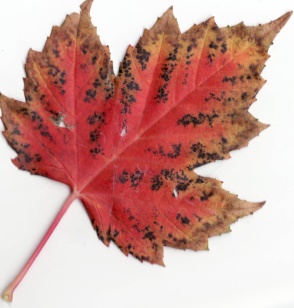 Vi fastholder mødetidspunktet om foråret. I 2017 bliver det mandag  d. 03. april 2017  kl. 14.00. Grethe spørger Anne Marie Donslund om hun kan holde foredrag om Geoparken og bestiller plads på Højby Sø.	b)Ideer til underholdning.	Herunder  svar på underholdning m. Jeppe Åkjær.     	Annie har undersøgt prisen, og det bliver alt for dyrt.   Pkt. 6.	Målet for rejsen i 2017.	Uge 24 er planlagt med Anders. Afrejse søndag d. 11. juni 2017.	Nürnberg og Bamberg . 6 dage.Evt. samarbejde  med Kalundborg ?	Tilmeldingsfrist   ?   Vi vil meget gerne samarbejde med Kalundborg om denne rejse. Anders skal i anden anledning til Svinninge, og vi vil da forsøge at arrangere et info- møde samme dag på Svinninge Bibliotek for såvel kr. 51 som kr.53.   Tilmeldingsfrist d. 07.03.17. Betalingen gennemføres i to tempi. 50 % ved tilmelding og 50 % senere.                                                                                        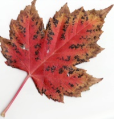 Pkt. 7.	a)Referat af Det forpligtende kredssamarbejde`s møde i Odsherred d. 16. august.	Fortsat diskussion om problemet med at blive kontingentfri ved det fyldte 75 år.Der er ingen kredse, hvor der er overtal af medlemmer på 75 år.Der er stadig utilfredshed med leveringen af Folkeskolen. Man skal blive ved med at klage over udeblivelse af bladet indtil det fungerer, da udsendelse er dyr og det SKAL fungere.Formandens beretning kan ikke diskuteres på dette møde, da den er bagudrettet.De forskellige pensionistfora laver mange forskellige aktiviteter for medlemmerne . F.eks. foredrag, litteratur- og filmklub, medlemsmøder med fagligt indhold. Det er ikke udelukkende ture, man arrangerer.Grethe foreslog, at vi på hver dagsorden til udvalgsmøderne har et fagligt punkt.	b) Referat af årsmødet 1.-2. sept. på Sinatur	Annie har tidligere udsendt såvel referatet som Gittes beretning.	Gruppearbejdet på årsmødet skaber en god dialog om de meget forskellige arbejdsforhold , som kredsene har. Der er også meget forskellige vilkår for årsmødedeltagerne.	c) Kongressen	Fraktion 4 fik rykket årsmødet til sidst i februar, så de kongresdelegerede ikke skal vente så længe fra deres valg og til de kan påbegynde deres arbejde.Pkt. 8.	Nyt fra kreds 51. Vibeke.		Kredsen har arbejdet med at blive mere digital. Der udkommer nu digitale nyhedsbreve. 	I forbindelse med arbejdet om at forstå sin lønseddel korrekt afholdes åbent hus to gange.Formand og næstformand har planlagt at besøge samtlige skoler og holde møde med afd. lederne og TR.Generalforsamlingen må flyttes pga andet møde. Sandsynligvis bliver det d. 28. marts 2017, men vi afventer nøjagtig besked.Pkt. 9.	Eventuelt og næste møde.	Intet til evt.	Næste møde bliver mandag d. 16.01. 2017 kl. 10.00Venlig hilsen Annie                                                                               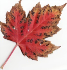 